PLANINARSKO DRUŠTVO „KALNIK“ KRIŽEVCI organizira planinarski izlet za polaznike PLANINARSKE GRUPE                  „VUZLEKI“ na                                                                        KLEK                                                                           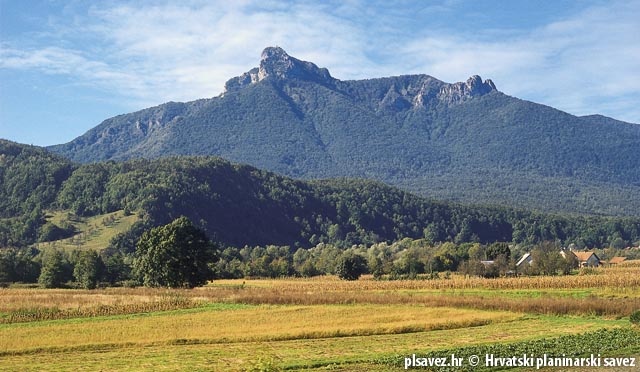 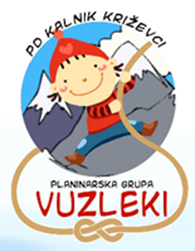 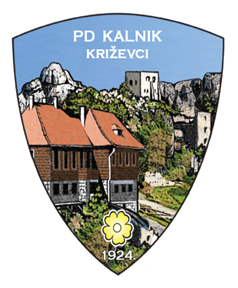 NEDJELJA, 9. listopada 2016.Okupljanje u 5.45 ujutro ispred BilleUspon do planinarskog doma na KlekuNastavak uspona na vrh (1181 m)Posjet Zavičajnom muzeju u Ogulinu s alpinističkom zbirkomPovratak u Križevce u večernjim satimaZa izlet je potrebno:Slojevito se obućiObuti gojzerice ili visoke tenisiceRuksak mora biti na leđima (ruke slobodne)Ponijeti dovoljno tekućine (1-2 L) i hrane prema vlastitim potrebamaZaštita od sunca (kapa/šešir, krema za sunčanje)KabanicaCrveni i bijeli lak za nokteMobitel ili fotoaparat                                                     Napomene:TROŠKOVI IZLETA – 10 kn (ulaznica u muzej) – ponijeti sa sobom na izlet                                                                                  U SLUČAJU KIŠE IZLET SE ODGAĐA!!!                                                                                  ZA SVA PITANJA OBRATITI SE UČITELJICI ANDREJI MRAZOVIĆ